Паспорт площадкиАдрес площадкиАдрес площадки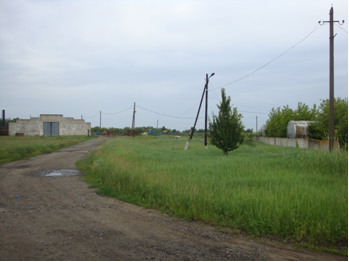 Наименование областиБелгородская областьНаименование сельского поселенияХрещатовское, с. СтаничноеНаименование улицы-Номер -Контактные данныеКонтактные данныеФ.И.О. РуководителяДешин Сергей ВикторовичТелефон:-E-mail:-Основные сведенияОсновные сведенияНаименование юридического лицаДешин Сергей ВикторовичСобственник Дешин Сергей ВикторовичВид деятельностиметаллообработка промышленным способомПлощадь земельного участка, кв.м1 900 кв.м.Наличие зданий и сооружений, площадь кв.м.Гараж-796,8 кв.м;Мастерская -311,9 кв.м.Наличие зданий и сооружений, площадь кв.м.Гараж-796,8 кв.м;Мастерская -311,9 кв.м.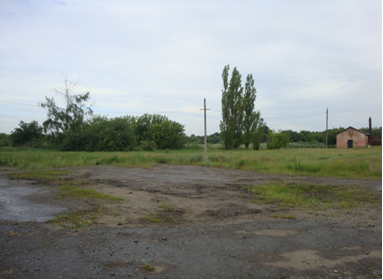 Инженерная инфраструктураИнженерная инфраструктураЭлектроэнергияНе имеетсяГазИмеетсяВодаИмеетсяКанализацияНе имеетсяТелефонНе имеетсяИнтернетНе имеется